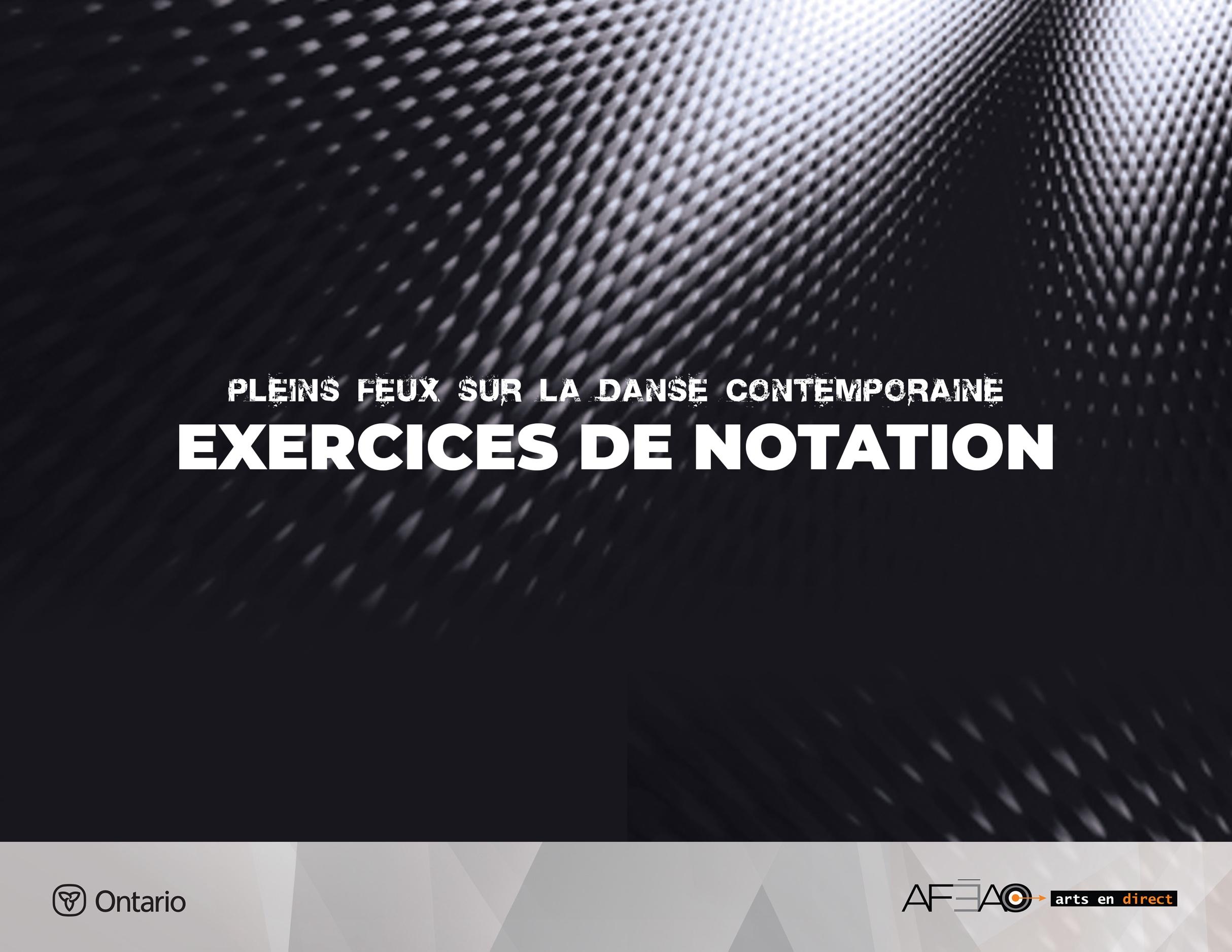 EXERCICE DE NOTATION 19Temps levé : retiré, attitude, dégagé devant.Le temps levé est un saut d’un pied sur un pied à la verticale. Il s’exécute ici en parallèle mais peut être fait en ouverture. Les temps levés en attitude et en dégagé s’exécutent de la même manière qu’en retiré. 
Le tempo doit être ralenti pour permettre l’é lévation du corps et de la jambe. Les mêmes aspects d’exécution techniques s’appliquent en s’assurant de sentir un support sous l’ensemble de la jambe libre.Aspects d’exécution techniqueIls ont pour but de :travailler la force des jambes;contrôler la posture durant les transferts de poids et les sauts;soutenir le mouvement par le travail des muscles du tronc.Musique : ¾ vitesse moyenne rapide, mouvement puissant, la montée du saut se fait sur le temps fort.Position de départ : debout en 1re parallèle, bras bas.Introduction : 523 , 623, 723, 823 – maintien de la position de départ et respiration.Temps levé : 1 fois 2 tempsRépéter plusieurs fois.Temps levé : 1 fois 2 tempsRépéter plusieurs fois.Temps levé : 1 fois 2 tempsRépéter plusieurs fois.ComptesDescriptionConsidérations techniques et visualisationetTemps levé retiré à droite :Le pied droit fait un pas en plié,Bras en 5e en bas,et 1Le pied gauche fait un pas d’appel devant en plié et… Pousse le corps à la verticale et la jambe droite en retiré, Bras gauche en 3e devant,Pointer les pieds. Placer le pied en retiré.Allonger au maximum la jambe 
de propulsion.Maintenir le bassin à l’horizontaleSoutenir le dos et les bras en détendant 
les épaules.etAtterrir sur le pied gauche.Activer les muscles abdominaux pour 
éviter l’antéversion du bassin ou la poussée du torse vers l’arrière.Et et 2 etLe saut se répète du même côté :Un pas à droite.Un pas d’appel à gauche et… Sauter. Atterrir sur le même pied.